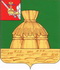 АДМИНИСТРАЦИЯ НИКОЛЬСКОГОМУНИЦИПАЛЬНОГО РАЙОНАПОСТАНОВЛЕНИЕ  31.03.2021 года                                                                                                    № 223 г. НикольскО внесении изменений в постановление администрации Никольского муниципального района от 15.05.2020 года № 417 «Об утверждении административного регламента предоставления муниципальной услуги по выдаче разрешений на строительство»В связи с принятием Федерального закона от 31.07.2020 № 254-ФЗ                      «Об особенностях регулирования отдельных отношений в целях модернизации и расширения магистральной инфраструктуры и о внесении изменений в отдельные законодательные акты Российской Федерации» и внесением изменений в Градостроительный кодекс РФ, руководствуясь статьей 33 Устава Никольского муниципального района, администрация Никольского муниципального районаПОСТАНОВЛЯЕТ:1. Абзац 10 п. 2.6.1 административного регламента предоставления муниципальной услуги по выдаче разрешений на строительство, утвержденного постановление администрации Никольского муниципального района от 15.05.2020 года № 417, изложить в следующей редакции:«1) правоустанавливающие документы на земельный участок в случае, если указанные документы (их копии или сведения, содержащиеся в них) отсутствуют в Едином государственном реестре недвижимости, в том числе соглашение об установлении сервитута, решение об установлении публичного сервитута (в случае если указанные документы (их копии, или сведения, содержащиеся в них), отсутствуют в распоряжении органов государственной власти, органов местного самоуправления либо подведомственных государственным органам или органам местного самоуправления организаций), а также схема расположения земельного участка или земельных участков на кадастровом плане территории, на основании которой был образован указанный земельный участок и выдан градостроительный план земельного участка в случае, предусмотренном частью 1.1 статьи 57.3 Градостроительного кодекса РФ, если иное не установлено частью 7.3 ст. 51 Градостроительного кодекса РФ».2. Абзац 17 п. 2.6.1 административного регламента предоставления муниципальной услуги по выдаче разрешений на строительство, утвержденного постановление администрации Никольского муниципального района от 15.05.2020 года № 417, изложить в следующей редакции:«3) положительное заключение экспертизы проектной документации (в части соответствия проектной документации требованиям, указанным в пункте 1 части 5 статьи 49 Градостроительного кодекса РФ), в соответствии с которой осуществляются строительство, реконструкция объекта капитального строительства, в том числе в случае, если данной проектной документацией предусмотрены строительство или реконструкция иных объектов капитального строительства, включая линейные объекты (применительно к отдельным этапам строительства в случае, предусмотренном частью 12.1 статьи 48 Градостроительного кодекса РФ), если такая проектная документация подлежит экспертизе в соответствии со статьей 49 Градостроительного кодекса РФ, положительное заключение государственной экспертизы проектной документации в случаях, предусмотренных частью 3.4 статьи 49 Градостроительного кодекса РФ, положительное заключение государственной экологической экспертизы проектной документации в случаях, предусмотренных частью 6 статьи 49 Градостроительного кодекса РФ».	3. Подпункт 1 пункта 2.7.1 административного регламента предоставления муниципальной услуги по выдаче разрешений на строительство, утвержденного постановление администрации Никольского муниципального района от 15.05.2020 года № 417, изложить в следующей редакции:«1) правоустанавливающие документы на земельный участок в случае, если в Едином государственном реестре недвижимости содержатся сведения о правоустанавливающих документах на земельный участок, в том числе соглашение об установлении сервитута, решение об установлении публичного сервитута, а также схема расположения земельного участка или земельных участков на кадастровом плане территории, на основании которой был образован указанный земельный участок и выдан градостроительный план земельного участка в случае, предусмотренном частью 1.1 статьи 57.3 Градостроительного кодекса РФ, если иное не установлено частью 7.3 ст. 51 Градостроительного кодекса РФ».	4. Подпункт 4 пункта 2.7.1 административного регламента предоставления муниципальной услуги по выдаче разрешений на строительство, утвержденного постановление администрации Никольского муниципального района от 15.05.2020 года № 417, изложить в следующей редакции:«4) положительное заключение экспертизы проектной документации (в части соответствия проектной документации требованиям, указанным в пункте 1 части 5 статьи 49 Градостроительного кодекса РФ), в соответствии с которой осуществляются строительство, реконструкция объекта капитального строительства, в том числе в случае, если данной проектной документацией предусмотрены строительство или реконструкция иных объектов капитального строительства, включая линейные объекты (применительно к отдельным этапам строительства в случае, предусмотренном частью 12.1 статьи 48 Градостроительного кодекса РФ), если такая проектная документация подлежит экспертизе в соответствии со статьей 49 Градостроительного кодекса РФ, положительное заключение государственной экспертизы проектной документации в случаях, предусмотренных частью 3.4 статьи 49 Градостроительного кодекса РФ, положительное заключение государственной экологической экспертизы проектной документации в случаях, предусмотренных частью 6 статьи 49 Градостроительного кодекса РФ».	5. Дополнить п. 2.7.1 административного регламента предоставления муниципальной услуги по выдаче разрешений на строительство, утвержденного постановление администрации Никольского муниципального района от 15.05.2020 года № 417, подпунктом 11 следующего содержания:«11) копия договора о развитии территории в случае, если строительство, реконструкцию объектов капитального строительства планируется осуществлять в границах территории, в отношении которой органом местного самоуправления принято решение о комплексном развитии территории (за исключением случаев самостоятельной реализации Российской Федерацией, субъектом Российской Федерации или муниципальным образованием решения о комплексном развитии территории или реализации такого решения юридическим лицом, определенным в соответствии с Градостроительным кодексом РФ или субъектом Российской Федерации)».6. Настоящее постановление вступает в силу после официального опубликования в районной газете «Авангард» и подлежит размещению на официальном сайте администрации Никольского муниципального района в информационно-телекоммуникационной сети «Интернет».Руководитель администрации Никольского муниципального района	      			               А.Н. Баданина